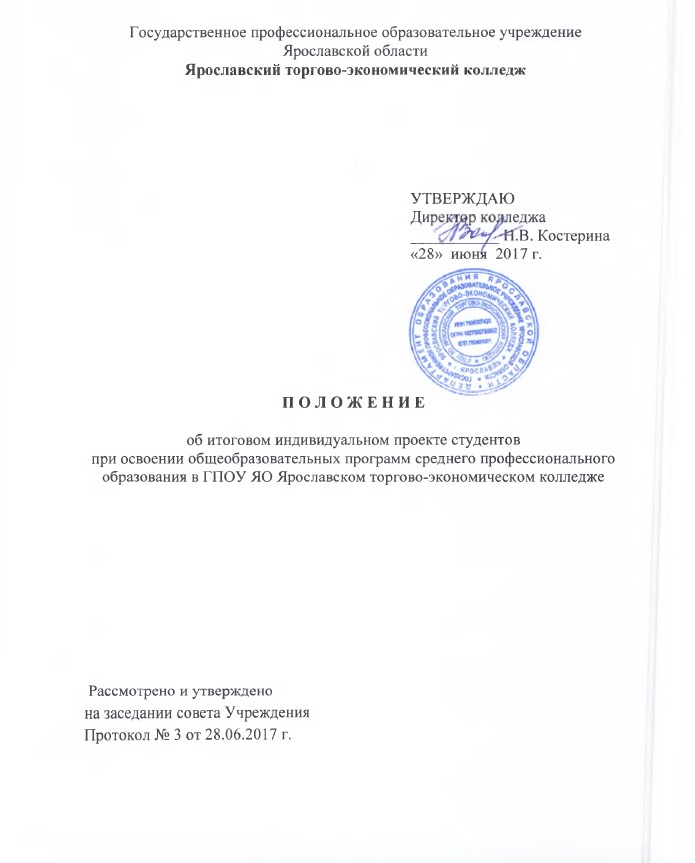 1. Общие положенияНастоящее положение разработано в соответствии с:- федеральным законом от 29 декабря 2012 г. № 273-ФЗ «Об образовании в Российской Федерации»;- федеральным государственным образовательным стандартом среднего общего образования (ФГОС СОО), утвержденным приказом Министерства образования и науки РФ от 17 мая 2012 г. № 413, с изменениями и дополнениями, внесенными приказами Министерства образования  и  науки  Российской Федерации  от  29  декабря 2014 г. № 1645,  от 31 декабря 2015 г. № 1578 «О внесении изменений в федеральный государственный  образовательный стандарт среднего общего образования, утвержденным  приказом  Минобрнауки  России от 17 мая 2012 г. № 413»;- рекомендациями по организации получения среднего общего образования в пределах освоения образовательных программ среднего профессионального образования на базе основного общего образования с учетом требований федеральных государственных образовательных стандартов и получаемой профессии или специальности среднего профессионального образования (письмо департамента государственной политики  в сфере подготовки рабочих кадров  и  ДПО Минобрнауки России от 17.03.2015 г.  № 06-259).Настоящее Положение является локальным актом колледжа, разработанным с целью разъяснения  особенностей организации работы над индивидуальным  проектом в условиях реализации ФГОС СОО.Настоящее Положение рассмотрено  Советом колледжа, имеющим право вносить в него свои изменения и дополнения, утверждено директором  колледжа.Данное Положение регламентирует деятельность колледжа по организации работы над итоговым индивидуальным проектом (далее ИИП) по общеобразовательным дисциплинам, начиная с сентября 2017 г.Индивидуальный итоговый проект представляет собой учебный проект, выполняемый студентами в рамках самостоятельной работы по одной или нескольким учебным дисциплинам.Проектная деятельность – это особая форма учебной работы, способствующая воспитанию самостоятельности, инициативности, ответственности, повышению мотивации и эффективности учебной деятельности.Включение обучающихся в  проектную деятельность  является одним из требований федерального государственного образовательного стандарта среднего общего образования.2. Цели и задачи выполнения ИИПЦель для обучающихся: продемонстрировать свои достижения в самостоятельном освоении избранной области.Цель для руководителей проекта: создание условий для формирования универсальных учебных действий студентов, развития их творческих способностей и логического мышления.Функциональные обязанности руководителя проекта студента:Выбор проблемной области, постановка задач, формулировка темы, идеи и разработка сценария проекта, исходя из определенных  возможностей будущей программы, электронного ресурса.Составление краткой аннотации создаваемого проекта, определение конечного вида продукта, его назначения.Детализация отобранного содержания, структурирование материала проекта, определение примерного объема проекта.Координация деятельности участника проекта, обеспечение постоянного контроля за ходом и сроками производимых работ.Своевременное  проведение индивидуальных и/или групповых консультаций.Выявление недоработок, определение путей устранения выявленных недостатков, оказание помощи студенту в подготовке к презентации проектов.Задачами выполнения проекта являются:- обучение планированию (студент должен уметь четко определить цель, описать шаги по ее достижению, концентрироваться на достижении цели на протяжении всей работы);- формирование навыков сбора и обработки информации, материалов (уметь выбирать подходящую информацию, правильно ее использовать, составлять библиографию);- развитие умения анализировать, обобщать, развивать  критическое мышление;- формирование и развитие навыков публичного выступления;- формирование позитивного отношения к деятельности и креативности (проявлять инициативу, творчество, выполнять работу в срок в соответствии с установленным планом).3. Организация проектной деятельности студентовВыполнение индивидуального итогового проекта обязательно для каждого студента первого курса, обучаемого по ППССЗ. Индивидуальный проект  выполняется  обучающимся  в течение одного года в рамках учебного  времени,  отведенного  рабочим  учебном  планом  специальности, и должен быть представлен  в  виде  завершенного учебного исследования или  разработанного  проекта: информационного, творческого, социального, прикладного,  инновационного,  конструкторского.Проектная деятельность студентов может проводиться по следующим образовательным дисциплинам:  Русский язык; Литература; История; Обществознание; География; Экономика; Право; Математика;  Информатика; Естествознание; Основы безопасности жизнедеятельности; Эффективное поведение  на рынке труда и лр.Для организации проектной деятельности каждый преподаватель в рабочих программах определяет примерную тематику проектов по своей дисциплине, распределяет часы консультаций и/или  самостоятельной работы студентов в соответствии с учебным планом.При распределении педагогической нагрузки преподавателям общеобразовательных дисциплин выделяются часы на руководство проектами по два часа на каждого студента Темы проектов могут предлагаться как преподавателем, так и студентами. Тема, предложенная студентом, согласуется с преподавателем. Проектные задания должны быть актуальны и четко сформулированы, цели и средства ясно обозначены, совместно со студентами составлена программа действий.Руководителем проекта, как правило, является преподаватель общеобразовательных дисциплин. Кроме того, руководителями могут быть классный руководитель, педагог-организатор, педагог дополнительного образования, педагог-психолог, социальный педагог.Проект может быть только индивидуальным.Проект может носить предметную, метапредметную, межпредметную направленность.Классный руководитель контролирует занятость студентов в проектной деятельности.В процессе работы над проектом студент под контролем руководителя планирует свою деятельность по этапам: подготовительный, основной, заключительный.Подготовительный этап (октябрь): выбор темы и руководителя проекта. Темы проектов рассматриваются предметно-цикловой комиссией и утверждаются заместителем директора по учебной работе не позднее ноября. Заместителем директора по учебной работе издается приказ о закреплении тем и руководителей ИИП студентов по каждой учебной группе. Проект приказа готовят классные руководители групп первого курса на базе основного  общего образования.Основной этап (ноябрь-апрель):  совместно с педагогом разрабатывается план реализации проекта, сбор и изучение литературы, отбор и анализ информации, выбор способа представления результатов, оформление работы, предварительная проверка руководителем проекта. Заключительный этап:  ежегодно в  мае-июне проводится неделя защиты проектов. Даты защиты и состав комиссий устанавливаются приказом директора колледжа. Презентация и защита проектов может проводиться  в рамках колледжной студенческой конференции.4. Возможные типы работ и формы их представленияИИП может быть представлен как:письменная работа (аналитические материалы, обзорные материалы, отчеты о проведенных исследованиях, стендовый доклад и др.);художественная творческая работа (в области литературы, музыки, изобразительного искусства, экранных искусств), представленная в виде прозаического или стихотворного произведения, инсценировки, художественной декламации, исполнения музыкального произведения, компьютерной анимации;материальный объект, макет, иное изделие;отчетные материалы по социальному проекту, которые могут включать как тексты, так и мультимедийные продукты.В состав материалов готового проекта в обязательном порядке включаются:1) выносимый на защиту продукт проектной деятельности, представленный в одной из описанных выше форм;2) подготовленная учащимся краткая пояснительная записка (паспорт) проекта (объемом не более одной печатной страницы) с указанием для всех проектов:а) исходного замысла, цели и назначения проекта;б) краткого описания хода выполнения проекта и полученных результатов;в) списка использованных источников.Для конструкторских проектов в пояснительную записку, кроме того, включается описание особенностей конструкторских решений, для социальных проектов – описание эффектов/эффекта от реализации проекта; для исследовательских проектов – гипотеза, методы исследований.3) отзыв руководителя, который должен содержать краткую характеристику работы обучающегося в ходе выполнения проекта, в том числе:а) инициативности и самостоятельности;б) ответственности (включая динамику отношения к выполняемой работе);в) исполнительской дисциплины.При наличии в выполненной работе соответствующих оснований в отзыве может быть отмечена новизна подхода и/или полученных решений, актуальность и практическая значимость полученных результатов.Оформление письменных работ осуществляется в соответствии с общими требованиями к оформлению печатных работ в колледже.Обязательным во всех работах является необходимость соблюдения норм и правил цитирования, ссылок на различные источники. В случае заимствования текста работы (плагиата) без указания ссылок на источник проект к защите не допускается.Образец титульного листа ИИП представлен в приложении 1.          На защите могут присутствовать представители администрации колледжа, другие преподаватели дисциплины, классный руководитель, родители, студенты. У студентов имеется возможность публично представить результаты работы над проектами, продемонстрировать уровень овладения отдельными элементами проектной деятельности, использовать мультимедийные технологии для представления своего проекта.Результаты выполнения проекта оцениваются по итогам рассмотрения комиссией представленного продукта с краткой пояснительной запиской, презентации обучающегося и отзыва руководителя.5. Критерии оценки проектной работыДля оценивания проектной работы педагог руководствуется уровневым подходом сформированности навыков проектной деятельности.Вывод об уровне сформированности навыков проектной деятельности делается на основе оценки всей совокупности основных элементов проекта (продукта и пояснительной записки, отзыва, презентации) по каждому из четырех критериев.Содержательное описание каждого критерияПолученные баллы переводятся в оценку в соответствии с таблицей:Оценка за выполнение проекта выставляется на отдельной странице  в журнале теоретического обучения, зачетной книжке и в личном деле. В документ государственного образца об уровне образования – диплом о среднем профессиональном образовании – отметка выставляется  отдельной строкой.Бланк протокола защиты индивидуальных проектов по общеобразовательным дисциплинам – приложение 2. Индивидуальные протоколы защиты с указанием заданных студенту вопросов –  приложение 3. Итоговая ведомость защиты индивидуальных проектов учебной группы, оформляемая классным руководителем –  приложение 4.                            Рекомендуемые темы индивидуальных проектов -  приложениее  5.8. Апелляция результатов оценивания проектов                                                                                                  По результатам защиты проектов обучающийся имеет право подать в апелляционную комиссию письменное заявление о нарушении, по его мнению, установленного порядка проведения защиты проектов или несогласия с его результатами  ( далее – апелляция).               Апелляционная  комиссия создается в целях защиты прав обучающихся, обеспечения соблюдения единых требований и разрешения спорных вопросов по результатам создания и защиты индивидуальных итоговых проектов по общеобразовательным дисциплинам образовательной программы.               Апелляционная комиссия выполняет следующие функции:   -  принимает и рассматривает заявление об апелляции;   - определяет соответствие выставленного результата либо процедуры проведения защиты проекта;   - принимает решение о соответствии выставленного результата установленным требованиям либо о его изменении;   -  информирует обучающегося, подавшего апелляцию, или его родителей  (законных представителей), а также комиссию, проводившую защиту, о принятом решении.               В целях выполнения своих функций апелляционная комиссия вправе запрашивать и получать у уполномоченных лиц необходимые документы и сведения, в том числе сами проекты, презентации, индивидуальные протоколы защиты, информацию о процедуре защиты, о результате проверки проекта по программе «Антиплагиат», а также при необходимости привлекать к работе внешних экспертов.              Апелляционная комиссия создается на период проведения защиты проектов одновременно с предметными комиссиями. Решения принимаются простым большинством голосов, оформляются протоколом.                                                                                                      Приложение 1 Государственное профессиональное образовательное учреждениеЯрославской областиЯрославский торгово-экономический колледжИНДИВИДУАЛЬНЫЙ ПРОЕКТпо дисциплине _________________на тему: _________________________________________Выполнил(а):студент (ка) группы _____   специальность _________________                         Ф.И.О.Руководитель: преподаватель                 ______________________________Дата сдачи «____» ________ 201__г. Дата защиты «____»_______201_г.                                              Ярославль, 2018                                                                                                                                                                                      Приложение 2                                           Государственное  профессиональное  образовательное  учреждение   Ярославской областиЯрославский торгово-экономический колледж      ПРОТОКОЛ  защиты индивидуальных проектов                                                                                                                                                                                                                                                «___» ____________ 201_ г.Председатель комиссии __________________________________________________________________________________Члены комиссии ________________________________________________________________________________________Председатель комиссии:                                   _______________                                                     __________________Члены комиссии:      _________________________________________________________________________________Приложение 3П Р О Т О К О ЛЗащиты проекта студента очного отделения группы 1 «_____» Ф.И.О
Дата защиты 		Комиссией в составе:Проведена защита проекта по теме:Вопросы, заданные студенту:Оценка за защиту 			Приложение 4Государственное профессиональное образовательное учреждениеЯрославской области Ярославский торгово-экономический колледжОЧНОЕ ОТДЕЛЕНИЕИТОГОВАЯ ВЕДОМОСТЬ ЗАЩИТЫ ПРОЕКТОВ Классный руководитель	             _________________________	Зав. отделением			_________________________			Приложение 5Примерные темы индивидуальных итоговых проектов          Основы здорового образа жизни. Физическая культура в обеспечении здоровья.Здоровый образ жизни - основа укрепления и сохранения здоровья личного здоровьяСовременные идиоматические выражения в английском языкеСоциальное неравенствоДемократия – за и противЧудеса света прошлого и настоящегоКурение как социальная проблема в обществеВводные конструкции в устной речи в английском языкеСоциальная помощь инвалидам и лицам пожилого возрастаПериод правления Ивана ГрозногоГорода воинской славы РФНехватка продовольствия как глобальная проблема человечества и пути ее решенияВеликая Отечественная война: значение и цена победы Особенности британского и американского вариантов английского языка Компьютерные игры и их влияние на организм человекаКрупнейшие автомобилестроительные компании мира Русские писатели – лауреаты Нобелевской премииАлкоголь и его влияние на здоровье человекаНаучно-технический прогресс и проблемы экологииФашизм в ЕвропеЗначение физической культуры и спорта в жизни человекаСтруктура Вооруженных сил Российской Федерации. Виды и рода войск Англия в эпоху СредневековьяФразы ежедневного общения в английском языке Американская нация: от «плавильного котла» к «миске с салатом» Причины возникновения экологических проблем в городе Молодежный сленг и жаргон Кислотные дожди История олимпийских игр Становление новой России (правление Петра I) Духовность и здоровье семьи Молодежные  субкультурыОсновные экологические приоритеты современного мираЗнаменитые женщины-химики, биологи, физикиФизическая культура и ее значение в формировании здорового образа жизни, повышения долголетия человека Блокадный Ленинград Изобретательство в РоссииУмный дом Математика в логистике (коммерции, страховании, общественном питании и др). Язык и культура Обзор интернет-ресурсов индустрии питания ( туризма и т.д.) Политические партии и движения в современной России История развития Ярославского спортивного туризма Смутное время в России Эпоха Петра I Мир фракталов вокруг нас Влияние интернет-коммуникаций на личностьКомпьютерная графика: практическое применениеФакторы, способствующие укреплению здоровья Творчество М.Ю. Лермонтова, Л.Н. Толстого, Н.А. НекрасоваСтрановедческий аспект при изучении английского языкаСовременные требования к экологической безопасности продуктов питания Современная терминология английского языка в индустрии питания (туризма, гостиничного сервиса)Волонтерство в России и за рубежомЖизнь и творчество Даниила ГранинаДекларация прав трудящихсяРазгром фашистских войск в Сталинградской битвеРусские меценаты и благотворителиИстория российского предпринимательстваИнновационные направления предпринимательства в России и за рубежомРазвитие предпринимательства в Ярославском регионеРоль профессионального самоопределения студентовЯрославское купечествоПамятники архитектуры ЯрославляЗона ЮНЕСКО в Ярославском регионеСтраны и религииКультурные традиции стран и народовКлиматические изменения на планетеСодружество породненных городовСоздание и оптимизация РунетаКритерийСодержание критеряУровни сформированности навыков проектной деятельностиУровни сформированности навыков проектной деятельностиКритерийСодержание критеряБазовый (1 балл)Повышенный (2-3 балла)Самостоятельное приобретение знаний и решение проблемСпособность поставить проблему и выбрать способы ее решения, найти и обработать информацию, формулировать выводы и/или обоснование и реализацию/апробацию принятого решения, обоснование и создание модели, прогноза, модели, макета, объекта, творческого решения и т.п.Работа в целом свидетельствует о способности самостоятельно с опорой на помощь руководителя ставить проблему и находить пути ее решения; продемонстрирована способность приобретать новые знания и/или осваивать новые способы действий, достигать более глубокого понимания изученногоРабота в целом свидетельствует о способности самостоятельно ставить проблему и находить пути ее решения; продемонстрировано свободное владение логическими операциями, навыками критического мышления, умение самостоятельно мыслить; продемонстрирована способность на этой основе приобретать новые знания и/или осваивать новые способы действий, достигать более глубокого понимания проблемыЗнание предметаУмение раскрыть содержание работы, грамотно и обоснованно в соответствии с рассматриваемой проблемой/темой использовать имеющиеся знания и способы действийПродемонстрировано понимание содержания выполненной работы. В работе и в ответах на вопросы по содержанию работы отсутствуют грубые ошибкиПродемонстрировано свободное владение предметом проектной деятельности. Ошибки отсутствуютРегулятивные действияУмение самостоятельно планировать и управлять своей познавательной деятельностью во времени, использовать ресурсные возможности для достижения целей, осуществлять выбор конструктивных стратегий в трудных ситуацияхПродемонстрированы навыки определения темы и планирования работы. Работа доведена до конца и представлена комиссии; некоторые этапы выполнять под контролем и при поддержке руководителя. При этом проявляются отдельные элементы самооценки и самоконтроля обучающегосяРабота тщательно спланирована и последовательно реализована, своевременно пройдены все необходимые этапы обсуждения и представления. Контроль и коррекция осуществлялись самостоятельноКоммуникацияУмение ясно изложить и оформить выполненную работу представить ее результаты, аргументировано ответить на вопросыПродемонстрированы навыки оформления проектной работы и пояснительной записки, а также подготовки простой презентации. Автор отвечает на вопросыТема ясно определена и пояснена. Текст/сообщение хорошо структурированы. Все мысли выражены ясно, логично, последовательно, аргументировано. Работа/сообщение вызывает интерес. Автор свободно отвечает на вопросыБазовый уровеньОтметка «удовлетворительно» 4-6  балловПовышенный уровеньотметка «хорошо»отметка «отлично»7-9  баллов10-12  баллов№ п/п                   Фамилия, имя, отчество                                           Оценка проекта по критериям в баллах                                           Оценка проекта по критериям в баллах                                           Оценка проекта по критериям в баллах                                           Оценка проекта по критериям в баллах                                           Оценка проекта по критериям в баллахИтоговая оценка проекта№ п/п                   Фамилия, имя, отчество Группа                   Самостоя тельностьЗнаниепредметаРегулятивные действияКоммуника- тивностьВсего балловИтоговая оценка проектаПредседательЧлены комиссии:Председатель  комиссииЧлены комиссии:ПодписьПодписьКурсКурсГруппа20    - 20    учебного года20    - 20    учебного года20    - 20    учебного года20    - 20    учебного годаСпециальностьСпециальностьСпециальностьФИО классного руководителяФИО классного руководителяФИО классного руководителяФИО классного руководителяФИО классного руководителя№п/пФамилия, имя, отчество студента Фамилия, имя, отчество студента Фамилия, имя, отчество студента Фамилия, имя, отчество студента Фамилия, имя, отчество студента Фамилия, имя, отчество студента Дата защитыОценка Прим.Прим.Прим.Прим.Прим.Прим.Прим.Прим.Прим.Прим.Прим.Прим.Прим.Прим.Прим.Прим.Прим.Прим.Прим.Прим.Прим.Прим.Прим.Число студентов Число студентов Число студентов Число студентов Число студентов Число студентов Число студентов Число студентов Из них            получивших «отлично» Из них            получивших «отлично» Из них            получивших «отлично» Из них            получивших «отлично» Из них            получивших «отлично» Из них            получивших «отлично» Из них            получивших «отлично» Из них            получивших «отлично»                         получивших «хорошо»                        получивших «хорошо»                        получивших «хорошо»                        получивших «хорошо»                        получивших «хорошо»                        получивших «хорошо»                        получивших «хорошо»                        получивших «хорошо»                        получивших «удовлетворительно»                        получивших «удовлетворительно»                        получивших «удовлетворительно»                        получивших «удовлетворительно»                        получивших «удовлетворительно»                        получивших «удовлетворительно»                        получивших «удовлетворительно»                        получивших «удовлетворительно»                        получивших «неудовлетворительно»                         получивших «неудовлетворительно»                         получивших «неудовлетворительно»                         получивших «неудовлетворительно»                         получивших «неудовлетворительно»                         получивших «неудовлетворительно»                         получивших «неудовлетворительно»                         получивших «неудовлетворительно» Число студентов, не явившихся на защитуЧисло студентов, не явившихся на защитуЧисло студентов, не явившихся на защитуЧисло студентов, не явившихся на защитуЧисло студентов, не явившихся на защитуЧисло студентов, не явившихся на защитуЧисло студентов, не явившихся на защитуЧисло студентов, не явившихся на защиту